铜川市人影作业天气过程预报和作业计划2021年第10期铜川市人工影响天气中心铜川市自然灾害信息发布中心     2020年5月10日09时30分一、旱情监测分析据最新土壤墒情监测显示：我市土壤湿度在 60%以上，土壤墒情适宜（图1）。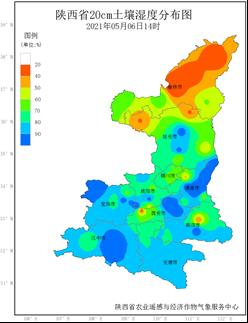 图 1. 5 月 6 日土壤湿度分布图二、环境气象分析根据最新空气污染气象条件公报，05月8日20时-9日20时，全市空气污染气象条件 2 级，有利于空气污染物稀释、扩散和清除（图 2）。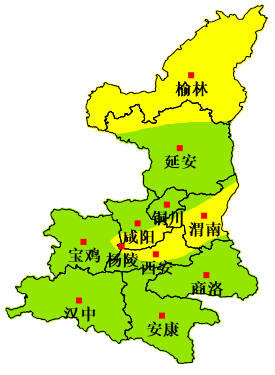 图 2. 08 日 20 时-09 日 20 时空气污染气象条件图三、森林火险等级根据当前最新森林火险等级预报，我市森林火险气象等级三级，较高危险。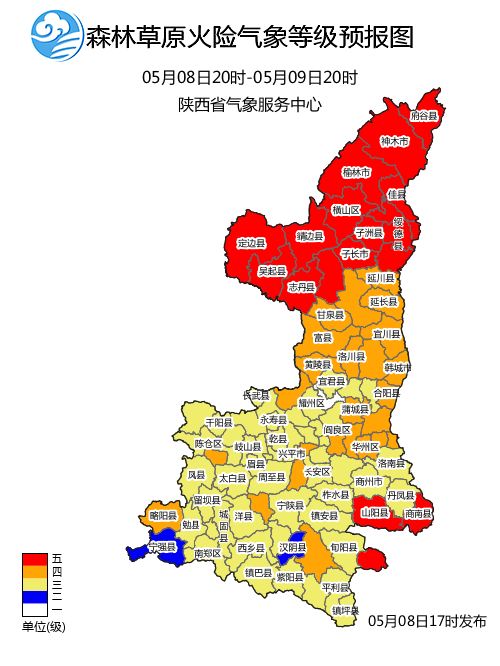 图3. 森林火险气象等级预报图四、降水预报分析根据中、省气象台预报结论，受西风槽影响，5月10日20时-11日20时，我市将出现降雨天气过程（图4-7）。   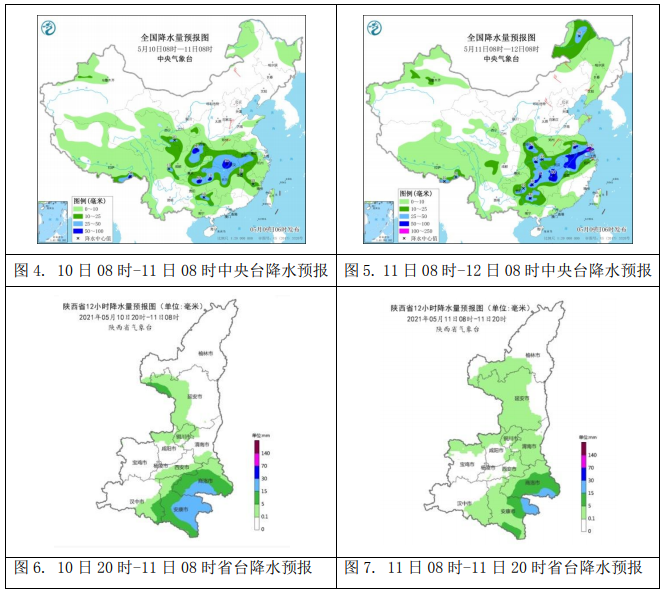 人工增雨作业区域结合旱情和降低森林火险等级需求，5月10日20时-11日20时,我市具备开展人工增雨的作业条件（图8）。 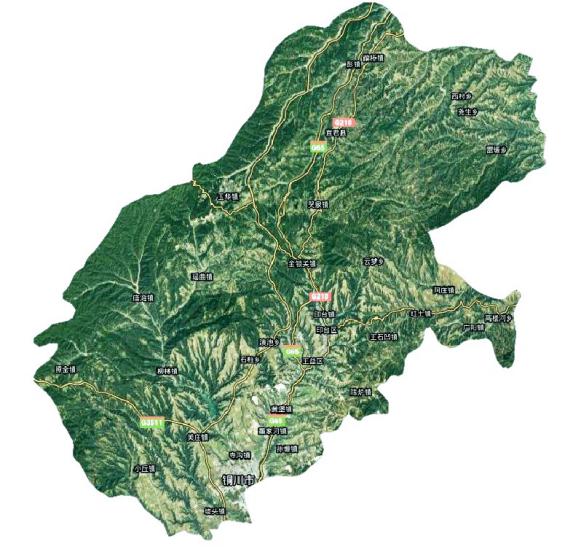 图8.10日20时-11日20时人工增雨作业区域图六、人影作业计划作业云系：混合云系；作业时段：2021年5月10日20:00-11日20:00； 作业高度: 5000-6500米;催化方式: 冷云催化；作业区域：耀州、印台、王益、宜君。作业装备：火箭、高炮。请各区县根据本地需求，择机开展人工增雨作业。请提前检查人影作业装备、储备作业弹药、安排人员值守，做好地面人工增雨各项准备工作，作业中严格遵守作业流程，利用物联网手持终端扫描作业弹药信息，作业后及时报送作业信息。如有夜间作业需要，需经市人影中心同意后方可开展。制作: 周晓丽        审核：董亚龙           签发:胡景勃